   Федерация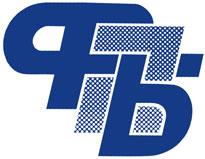   Профсоюзов         Беларуси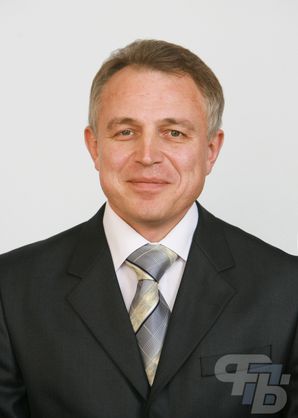 Председатель Федерации профсоюзов Беларуси – Орда Михаил Сергеевичадрес: 220126, г. Минск, пр-т Победителей, д. 21тел/факс: 203-90-31, 210-43-37пресс - служба: 203-90-62e-mail: contact@fpb.byсайт: fpb.byБелорусский профсоюз работников культуры, информации, спорта и туризма– 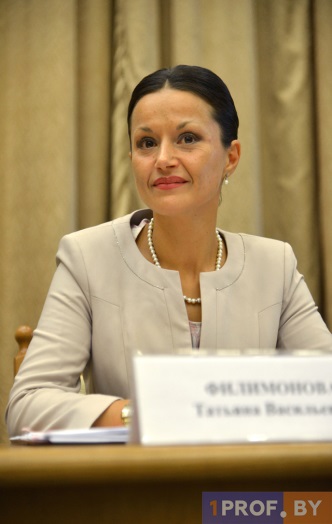 председатель Филимонова Татьяна Васильевнаадрес: 220126, г. Минск, пр-т Победителей, д. 21, каб. 1506тел/факс: +375 17 203 86 56 e-mail: bel.kultura@yahoo.by официальный сайт: kult.1prof.byМинское областное объединение профсоюзов - председатель Малиновский Виктор Тадеушевич 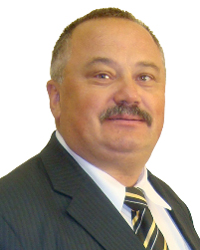 адрес: 220030 г.Минск, пл. Свободы, д. 23, каб. 44тел/Факс: +  375 17 323-88-71 e-mail: fpb@moop.byофициальный сайт: moop.1prof.byМинская городская организация профсоюза работников культуры, информации, спорта и туризма – председатель Крысенко Сергей Григорьевич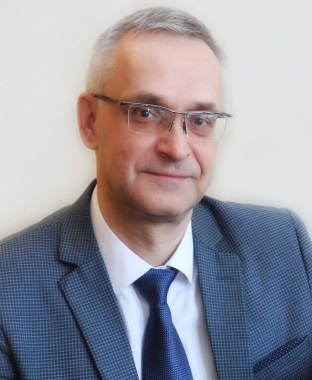 адрес: 220030, г. Минск, пл. Свободы, д. 23, каб. 120тел/факс: +375 17 323 58 59, +375 17 347 01 44 e-mail: mingorkultura@tut.byЗаместитель председателя –Апанасенко Геннадий Васильевич,  тел/факс +375 17 323 43 17Главный бухгалтер – Савчук Ольга Васильевна,  тел. +375 17 236-09-40,  Главный тех. инспектор труда –  Таныгин Владимир Александрович, тел. +375 17 323-43-17Организационный отдел, тел/факс  +375 17 347-01-44